Thống nhất phương án sửa chữa tuyến đườngvào khu tái định cư xã Dân Thành	Ngày 28/01/2015, Sở Giao thông Vận tải tỉnh Trà Vinh có văn bản thống nhất phương án sửa chữa tuyến đường vào khu tái định cư xã Dân Thành, huyện Duyên Hải.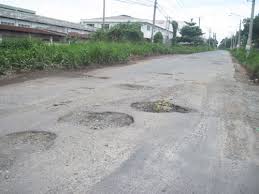 	Công trình trên được các nhà tài trợ thực hiện chương trình di dân khẫn cấp đầu tư xây dựng với quy mô loại A, nhằm phục vụ cho người dân khu vực tái định cư là chính. Tuy nhiên trong quá trình triển khai thực hiện các dự án trọng điểm như Dự án Trung tâm Nhiệt điện Duyên Hải; Dự án Luồng cho tàu biển có trọng tải lớn vào sông Hậu đã làm hư hỏng phần nền, mặt đường, xuất hiện nhiều vệt hằng lún sâu cục bộ, dẫn đến không đảm bảo an toàn giao thông, đặc biệt là người già, trẻ em và các cháu học sinh tại khu vực này.	Trước thực trạng trên, Sở Giao thông Vận tải, Ủy ban nhân dân huyện, Ban quản lý Nhiệt điện 3 và Ban quản lý Hàng Hải III đã thống nhất phương án sửa chữa tuyến đường vào khu tái định cư xã Dân Thành, huyện Duyên Hải: Tổng chiều dài tuyến 2.042 m (gồm 3 đoạn), cấp thiệt kế đường GTNT loại A, bề rộng nền đường 5 m, bề rộng mặt đường 3,5 m…; tổng dự toán của từng đoạn như sau: Đoạn 1 là 1,135 tỷ đồng, đoạn 2 là 690 triệu đồng và đoạn 3 có tổng dự toán 960 triệu đồng.	Theo đó, Sở Giao thông Vận tải kết hợp Ủy ban nhân dân huyện triển khai thực hiện sớm và làm tốt công tác đảm bảo an toàn giao thông đối với đoạn 1 (từ đường Tỉnh 913 đến đường đal ấp Mù U, xã Dân Thành); Ban quản lý Nhiệt điện 3 khắc phục và làm tốt công tác đảm bảo an toàn giao thông đối với đoạn 2 (từ đường đường đal ấp Mù U đến giáp đường Nhiệt điện); Ban quản lý hàng Hải III khắc phục và làm tốt công tác đảm bảo an toàn giao thông đối với đoạn 3 (từ đường Nhiệt điện đến giáp đê Hải Thành Hòa).							Nguồn: Sở GTVT